Topic: SUPERHEROES This week’s focus story is: Charlie’s Superhero Underpants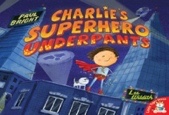 Please listen to this each day in order to familiarise yourself with the story: https://www.youtube.com/watch?v=080joyaFMAcRemember we would love to see any photos of work or activities that you complete. You can upload them to TAPESTRY or email them at reception@gca.herts.sch.ukHave fun and keep safe! Miss Kane, Miss Nichols, Mrs Cole and Mrs O’Gorman  MondayTuesdayWednesdayThursdayFridayPhysical Development Copy the Superhero dance: https://youtu.be/ZvJH8Kbzj54Join the Dough Disco queen Shonette for a live dough disco session. If you don’t have any play dough you can use some imaginary dough:https://www.youtube.com/watch?v=_ZIVqHIBQW8&list=PLtw-7Jf06an1IfIIonfs44FpzuCv7g1ZBComplete some of your favourite Go Noodle Kidz Bop dances (parents this is free to sign up to):https://www.gonoodle.comJoin the Dough Disco queen Shonette for a live dough disco session. If you don’t have any play dough you can use some imaginary dough:https://www.youtube.com/watch?v=_ZIVqHIBQW8&list=PLtw-7Jf06an1IfIIonfs44FpzuCv7g1ZBJoin in with some Cosmic Yoga with Jamie- this one features a lion just like in the story: https://youtu.be/ZvJH8Kbzj54LiteracyListen to the story (see link above) At 52 seconds into the story, Charlie’s superhero pants are featured in a newspaper article. Can you  make your own newspaper article by drawing Charlie’s pants and  writing a sentence to describe them? e.g. ‘the pats are red and yellow.”Relisten to the story. This is a rhyming story. Can you help Charlie to match his rhyming washing? http://www.literactive.com/Download/live.asp?swf=story_files/washing_line_rhyme_US.swfRelisten to the story. In the story, Charlie packs his bag for a trip. What would you pack in a bag if you were going on a trip around the world? Write a list of items that you would take- you can draw pictures too! Relisten to the story of ‘Charlie’s Superhero Underpants’ and then design your own piece of super clothing!  Can you draw this and then write a short sentence to describe their appearance and if they have any super powers?  e.g. “My top is shiny and can stretch”. Relisten to the story of ‘Charlie’s Superhero Underpants’. Then think of a new place that Charlie’s clothes may have ended up! It can be a different country but could also be a park, a soft play, a zoo, a farm, anywhere! Can you then either label your picture or write a sentence to tell us about this new part of the story. PhonicsPhonics with Maddison- r sound https://www.youtube.com/watch?v=AcUomrenTQ0&list=PLm2RM2K7CuCRlpD092vjZ-bA3Rx-fIpeY&index=5Phonics with Maddison- h soundhttps://www.youtube.com/watch?v=W1c0o_M7AOA&list=PLm2RM2K7CuCRlpD092vjZ-bA3Rx-fIpeY&index=4Phonics with Maddison- b soundhttps://www.youtube.com/watch?v=IwzqwxNzlQY&list=PLm2RM2K7CuCRlpD092vjZ-bA3Rx-fIpeY&index=3Phonics with Maddison- f sound https://www.youtube.com/watch?v=tJbhJ5HhhqE&list=PLm2RM2K7CuCRlpD092vjZ-bA3Rx-fIpeY&index=2Phonics with Maddison- l sound https://www.youtube.com/watch?v=yIuSu5SAF6k&list=PLm2RM2K7CuCRlpD092vjZ-bA3Rx-fIpeY&index=1MathsHelp a grown up to sort your clean washing into groups e.g. all socks together, all tops together. Count how many items are in which group. Which has the most? The least? Complete superhero training- ask a grown up to hold up a number card. Do this many of the action your grown up says e.g. star jumps, claps, head nods, bend to touch your toes etc. Draw some new clothes for the animals in the story. Decorate these with a repeated colour or pattern pattern e.g. red, blue, red blue or zigzag line, straight line, zigzag line, straight line. Pair up ten pairs of socks or shoes. Practise counting these in ones and then in twos. Which way is the quickest? Can you peg the numbers 1-10  (or even to 20) up in order somewhere in your house? Ask a grown up to write these on paper for you, or even better have a go at writing them yourself!Reading Either read one of your school books or choose one on this free site to read. https://home.oxfordowl.co.uk (parents you will need to set up an account but it is free to do so)Practise your letter formation using this Twinkl guide:  https://www.twinkl.co.uk/resource/letter-formation-with-rhymes-powerpoint-t-l-9254Remember to make sure you are holding your pencil correctly!Either read one of your school books or choose one on this free site to read. https://home.oxfordowl.co.uk (parents you will need to set up an account but it is free to do so)Practise your letter formation using this Twinkl guide:  https://www.twinkl.co.uk/resource/letter-formation-with-rhymes-powerpoint-t-l-9254 Remember to make sure you are holding your pencil correctly!Either read one of your school books or choose one on this free site to read. https://home.oxfordowl.co.uk (parents you will need to set up an account but it is free to do so)TopicWhich material makes the best superhero cape?  https://www.science-sparks.com/whats-best-material-superhero-cape/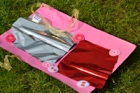 Draw/ Paint or collage a picture of your favourite country that Charlie visited in the story. Explore how Charlie’s hot air balloon flies in this science experiment:https://www.learning4kids.net/2015/01/15/hot-air-cold-air-science-activity/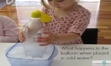 Practise dressing yourself- can you put on all of the items that got blown away from Charlie’s washing line without help? How fast can you do this? Get a grown up to take a picture of you all dressed up! Take a virtual trip to the San Diego zoo and watch videos of the different animals. Can you find the animals that are in the story? https://kids.sandiegozoo.org/videos?field_video_type_target_id=All&field_video_length_value=All&combine=&page=2